Your recent request for information is replicated below, together with our response.Could you tell me how many parking tickets have been issued for illegal parking on the pedestrian area of the High Street in Elgin, in the last month, three months, six months and last year.The requested information is provided in table 1 below:Could you also let me know the same information for any penalties that were issued for driving through this area during the prohibited time (10 a.m. and 4 p.m. each day). The requested information is provided in table 2 below:* This is for offence code 305024 (fail to comply with direction arrows) unsure if this is relevant for request. 3. Wider to this request is it possible to have the number of parking tickets that were issued in Moray as a whole during the last month, three months six months and year. The data has been sourced by selecting the appropriate court codes for the Moray council area and is provided in table 3 below:If you require any further assistance please contact us quoting the reference above.You can request a review of this response within the next 40 working days by email or by letter (Information Management - FOI, Police Scotland, Clyde Gateway, 2 French Street, Dalmarnock, G40 4EH).  Requests must include the reason for your dissatisfaction.If you remain dissatisfied following our review response, you can appeal to the Office of the Scottish Information Commissioner (OSIC) within 6 months - online, by email or by letter (OSIC, Kinburn Castle, Doubledykes Road, St Andrews, KY16 9DS).Following an OSIC appeal, you can appeal to the Court of Session on a point of law only. This response will be added to our Disclosure Log in seven days' time.Every effort has been taken to ensure our response is as accessible as possible. If you require this response to be provided in an alternative format, please let us know.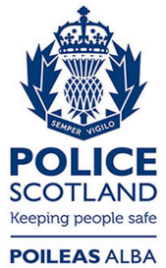 Freedom of Information ResponseOur reference:  FOI 24-0080Responded to:  xx February 2024 Month / YearHigh Street, Elgin – Parking offencesJan-230Feb-235Mar-230Apr-231May-234Jun-2310Jul-233Aug-230Sep-237Oct-230Nov-232Dec-236Jan-240Total 38 Month / YearHigh Street, Elgin – Driving offencesJan-230Feb-230Mar-230Apr-230May-230Jun-230Jul-230Aug-230Sep-231*Oct-230Nov-230Dec-230Jan-240Total 1* Month / YearMoray (council area) – Parking offencesJan-232Feb-2320Mar-230Apr-2317May-2315Jun-2345Jul-239Aug-235Sep-2321Oct-232Nov-2311Dec-2319Jan-240Total 166